SMLOUVA O POSKYTOVÁNÍ BRUSLAŘSKÝCH LEKCÍ NA ZIMNÍM STADIONU ŠKODA ICERINKškola bruslení, z.s., ICO: 060 09 824 se sídlem Přetlucká 3422/23, Strašnice, Praha 10, PSČ 100 OO spolek zapsaný ve spolkovém rejstříku vedeném Městským soudem v Praze pod SP. zn. L 68284 zastoupený na základě plné moci xxxxxxxxxxxxxxxx E-mail: xxxxxxxxxxxxxxxxxxx (dále jen „Poskytovatel") a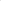 školka, MŠ 4 pastelky, Praha 4, Sedlčanská 14 se sídlem, Sedlčanská 526/14, Praha 4, 14000 zastoupená Mgr. Z. Nováková E-mail: mssedlcanksa@4pastelky.czTelefon: xxxxxxxxxxxxxxxx(dále jen „Škola”)(Poskytovatel a Škola dále společné také jako „Smluvní strany”)spolu níže uvedeného dne, měsíce a roku v souladu s ustanovením S 1746 odst. 2 a násl. zákona č. 89/2012 Sb., občanský zákoník, v aktuálním znění, uzavřely tuto smlouvou o poskytování bruslařských lekcí (dále jen „Smlouva”):PŘEDMĚT SMLOUVY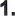 I . 1 Předmětem této smlouvy je závazek Poskytovatele poskytnout Škole pravidelné bruslařské lekce pro žáky pod vedením kvalifikovaných instruktorů v termínech specifikovaných v Přílozeč. 1 této Smlouvy (dále též „Bruslařské lekce"), a tomu odpovídající závazek Školy zaplatit Poskytovateli sjednanou odměnu.1.2 Bruslařské lekce budou probíhat na zimním stadionu „ŠKODA ICERINK" na adrese Přetlucká 3422/23, Strašnice, Praha 10, PSC 10 000, postaveném na pozemcích parc. č. 4314/9, parc. č. 4314/17 a parc. č. 4320/5 v katastrálním území Strašnice.1.4	Smlouva se uzavírá na dobu určitou s délkou trvání ode dne jejího uzavření do 3. listopadu 2023.2.	ZPŮSOB ÚHRADY ZA BRUSLAŘSKÉ LEKCE2.1 Škola uhradí za poskytované Bruslařské lekce Poskytovateli za dobu trvání této Smlouvy dle čl. I .4 této Smlouvy odměnu ve výši stanovené v Příloze č. I této Smlouvy, a to podle odměny za každého žáka přihlášeného na jednotlivé Bruslařské lekce a dle počtu Bruslařských lekcí za dobu trvání této Smlouvy. Odměna je splatná na základě faktury, kterou Poskytovatel vystaví poté, co Škole poskytne všechny Bruslařské lekce dohodnuté v této Smlouvě. Faktura bude splatná do 30 dnů od jejího vystavení.	3.	PRŮBĚH BRUSLAŘSKÝCH LEKCÍ3.1 Škola bere na vědomí, že Poskytovatel v rámci Bruslařských lekcí neposkytuje brusle, helmy nebo jiné ochranné prostředky pro žáky. Pokud však bude mít Poskytovatel volné brusle k dispozici, může v případě potřeby výjimečně potřebný pár bruslí poskytnout.3.2 Bude-li Škola požadovat zapůjčení bruslí pro žáky celého bruslařského kurzu (tj. na všechny Bruslařské lekce specifikované v příloze č 1 této Smlouvy), zajistí Poskytovatel zapůjčení příslušného počtu párů bruslí za odměnu ve výši stanovené v příloze č. 1 této Smlouvy.3.3 Smluvní strany se dohodly a výslovně konstatují, že odpovědnost za bezpečnost žáků přebírá Poskytovatel pouze při pobytu žáků na ledové ploše za přítomnosti instruktorů. Instruktoři Poskytovatele dohlíží na bezpečnost žáků při jejich pobytu na ledě, při pobytu žáků v jiných prostorách zimního stadionu ŠKODA ICERINK nebo v jeho areálu zůstává odpovědnost za bezpečí a za chování žáků v plné míře na Škole, která je povinna zajistit bezpečnost žáků prostřednictvím svých pracovníků.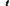 3.4. Instruktoři jsou proškoleni v kurzu první pomoci, kterou v případě úrazu žáka poskytnou přímo na místě. V případě vážnějšího úrazu jsou instruktoři povinni zavolat zdravotnickou záchrannou službu.ZÁVĚREČNÁ USTANOVENÍTato Smlouva nabývá platnosti a účinnosti dnem jejího podpisu oběma Smluvními stranami.Tato Smlouva je vyhotovena ve dvou stejnopisech s platností originálu, z nichž každá Smluvní strana obdrží po jednom stejnopisu.Obé smluvní strany potvrzují svým podpisem, že celému obsahu této Smlouvy přesně rozumějí, a že jejich vůle směřující k jejímu uzavření a podpisu bez dalších podmínek je svobodná a vážná, prosta omylu a že Smlouva je prosta jakýchkoli neurčitostí a nejasností.	škola bruslení, z.s.	MS 4 Pastelky	xxxxxxxxxxxxxxxx, zmocněnec	Mgr. Z. NovákováPříloha č. 1 ke Smlouvě o poskytování bruslařských lekcí	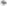 1) Stanovení termínů Bruslařských lekcí a odměny za jednoho přihlášeného žáka dle článku 2.I Smlouvy:Poskytovatel zajistí Škole přístup na Bruslařské lekce pro žáky pod vedením kvalifikovaných instruktorů v těchto termínech:30.10.2023 / 31.10.2023/ 1.11.2023 /2.11.2023 1 3.11.2023		Částka odměny je 180,- Kč na jednu Bruslařskou lekci a jednoho přihlášeného žáka.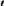 Délka jedné lekce trvá 55 minut.Počet přihlášených žáků je 70Počet lekci 5Celková částka úhrady za přihlášené žáky činí částku 63.000,- Kč.2) Stanovení odměny za půjčení jednoho párů bruslí pro žáky dle článku 3.2 Smlouvy:Poskytovatel zajistí možnost zapůjčení příslušného počtu párů bruslí od společnosti Pexanovas.r.o. za odměnu ve výši 60,- Kč za jeden pár bruslí v rámci jedné Bruslařské lekce.